Тема урока: Правописание суффиксов -чик-, -щик- имён существительных.Цель урока: закрепить понятие о суффиксе как значимой части слова;познакомить учащихся со способами действия при выборе суффиксов –чик. -щик в именах существительных; развивать умение выбирать способ для правильного написания суффиксов  - чик,- щик; обогатить словарный запас учащихся; расширить знания детей о профессиях; прививать интерес к выбору  профессии; воспитывать  уважение к людям разных профессий.Оборудование: раздаточный материал «Карточки с суффиксами –чик, -щик»;       иллюстрации на тему «Профессии», индивидуальные карточки, толковые словари, орфографические словари, словарь иностранных слов, карточки с названием профессий людей; выставка словарей и справочников по русскому языку.                                                           Ход урока I. Организационный момент-Здравствуйте,  ребята. Я рада видеть вас. Улыбнитесь, пусть ваши улыбки подарят всем хорошее  настроение.Подарите соседу по парте комплимент.- А наш урок я хочу начать с загадки: Варит он ни борщ, ни суп, И ни каши с разных круп,Варит он котлы топные, Трубы, прутья, швы сварные.	(Сварщик)
- Как образовалось слово сварщик?( при помощи суффикса - щик)II. Актуализация знаний.- Расскажите о суффиксе как значимой части слова.Задание по группам: При помощи суффиксов -тель, -ист, -ник образуйте имена существительные, обозначающие профессии людей. III.     Вступительное слово учителя- Ребята! Мы с вами сегодня продолжим наше знакомство с удивительным, огромным миром суффиксов. Этим морфемам в нашем языке доверена трудная, но интересная работа, так как они образовывают новые слова, обогащают наш язык. Каждый суффикс имеет свое определенное значение. - Подумайте, как правильно написать слово заказчик.  Какую же выбрать букву в суффиксе: ч или щ?  Какую орфографическую проблему вы обнаружили? (Произношение не соответствует написанию.)- Над решением этой проблемы мы и будем сегодня работать. Сформулируйте тему и цели урока. (Правописание суффиксов -чик и щик- в именах существительных) . - Наша основная задача - научиться грамотно писать, и сегодня мы познакомимся с правописанием суффиксов –чик и щик- в именах существительных. ( Запись темы урока в тетрадях)  IV.  Изучение нового материала1. Лексическая разминка.Учитель называет лексическое значение, а ученики - слова с суффиксом -чик/-щик-              1). Военнослужащий, в обязанности которого входит разведка данных о противнике. (Разведчик.)  2). Рабочий, обслуживающий кран. (Крановщик)  3). Рабочий, занимающийся смазкой чего-нибудь. (Смазчик.)  4). Мастер, который настраивает музыкальный инструмент .(Настройщик)  5). Работник, который занимается приемом чего-нибудь. (Приемщик.)  6). Лицо, имеющее подписку на какое-нибудь подписное издание. (Подписчик.)  7)  Человек, который управляет самолетом. (Летчик.)  8)  Человек, который перевозит людей на пароме. (Паромщик)(Учитель прикрепляет карточки со словами на доску в 2 столбика. Ученики записывают слова в тетрадь, выделяют в них суффиксы -чик, -щик)
2.  Решение орфографической проблемы.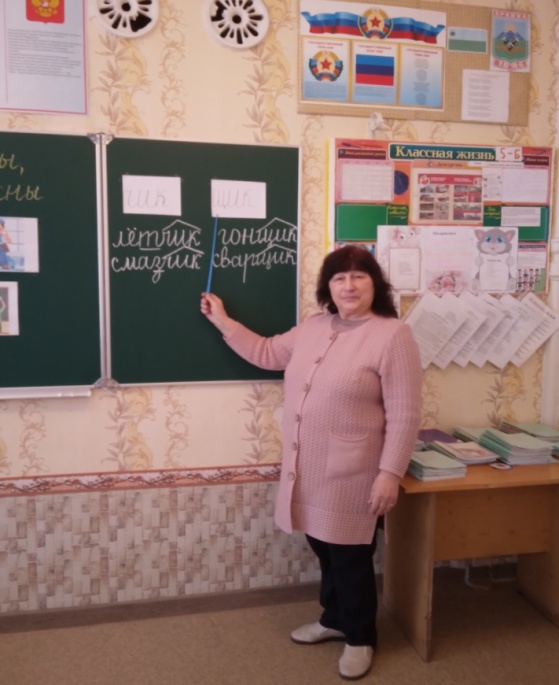  -Вот какие слова мы образовали с буквой ч и с буквой щ в суффиксе. Буквы разные, а что общего в этих словах, в этих суффиксах? Давайте подумаем. (Эти суффиксы образуют существительные со значением лица, обозначают людей какой-либо профессии, специальности, по роду их занятий.) Значение суффиксов определили. А орфографическую проблему еще не решили. Еще раз внимательно посмотрите на эти слова и попробуйте ответить на вопрос: когда в суффиксах существительных –чик- и –щик- пишется буква ч, когда -щ? Может быть, вы заметили какую-нибудь закономерность? (Заслушиваются варианты ответов.)- Давайте проверим, правильно ли вы ответили. 3. Работа с таблицей.- Итак, делаем вывод: в суффиксе существительных -чик (-щик) после букв д-т, з-с, ж пишется буква ч; в остальных случаях пишется буква щ. Опознавательный признак орфограммы - стечение согласных. А теперь обратимся к началу урока: какой суффикс нужно написать в слове «заказчик»? (Ответы учащихся.)  V. Закрепление изученного   1. Работа у доски (учащиеся пишут слова, предлагаемые учителем,  графически обозначая   условия выбора  изучаемой   орфограммы). Стекольщик, раздатчик, носильщик,   перебежчик, фонарщик, страховщик, буфетчик, паромщик, доносчик, советчик, болельщик.  2. Творческая работа (в парах)- Ребята, а сейчас представьте, что вы корреспонденты и должны написать статью о         строительстве детского сада в нашем городе.- О людях какой профессии вы напишете? Какие слова с суффиксами -чик, -щик вам в этом помогут? (Учащиеся составляют небольшие тексты, используя      следующие слова (на каждой парте – карточки с названием профессий): каменщик, стекольщик, грузчик, электросварщик, бетонщик, экскаваторщик, крановщик - и объясняют правописание суффиксов.-чик, -щик)    Фронтальная проверка творческой работы.  3. Беседа «Что вы знаете о профессиях?» - Какие профессии вы знаете? - Чем занимаются люди данной профессии? - Можно ли профессии распределить на важные и неважные?  (Ребята перечисляют знакомые профессии, называют  функции человека по этой профессии).  - Записываем предложение: Все профессии важны!  Задание: выполнить синтаксический разбор  предложения (на доске).  4. Самостоятельная работа «Узнай профессию по иллюстрации»   ( по иллюстрации дети определяют профессию человека и записывают в тетради) Проверка самостоятельной работы.   VI   Словесная игра « Отгадай профессию»( Учитель начинает предложение, дети заканчивают)Трактор водит ……(тракторист)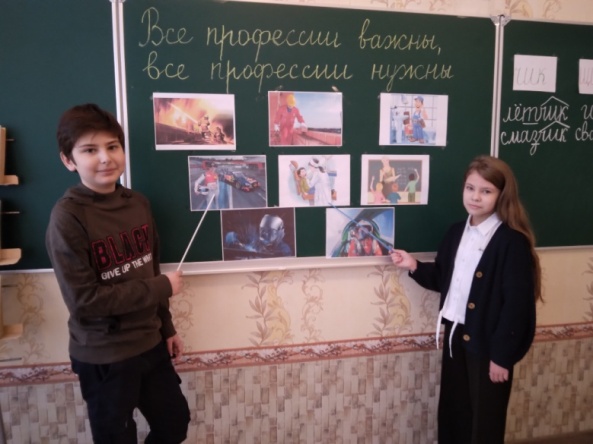 Электричку….(машинист)Стены выкрасил…..(маляр)Доску выстругал….(столяр)В шахте трудится…..(шахтер)В доме свет провел….(монтер)В жаркой кузнице….(кузнец)Кто все знает –(молодец!!!)  VII  Словарная работа                Отчёт творческих групп о проделанной работе        Лингвисты подвели итоги  работы с толковым словарём, словарём иностранных слов и   орфографическим словарём. Они рассказали о правописании и значении некоторых существительных, обозначающих профессии людей (На партах лежат орфографические и толковые словари . Учащиеся работают со словарями самостоятельно и дополняют сообщения лингвистов).       Исследователи, используя материал газеты «Труд горняка»,  сообщили о профессиях, необходимых нашему городу, (сборщики,  грузчики, кровельщики, каменщики, отделочники, водители,  кондитеры, упаковщики, формовщики, пекари).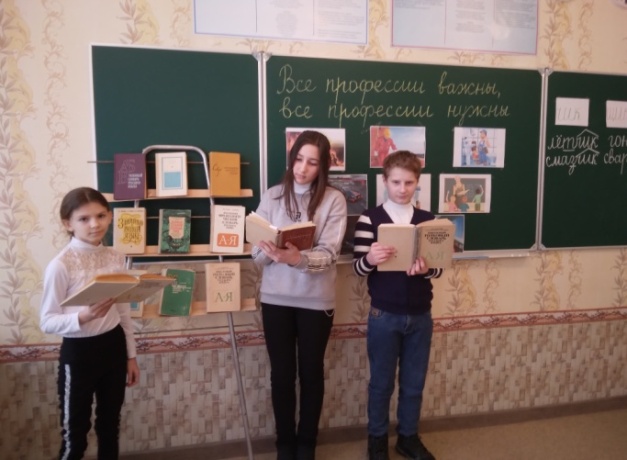 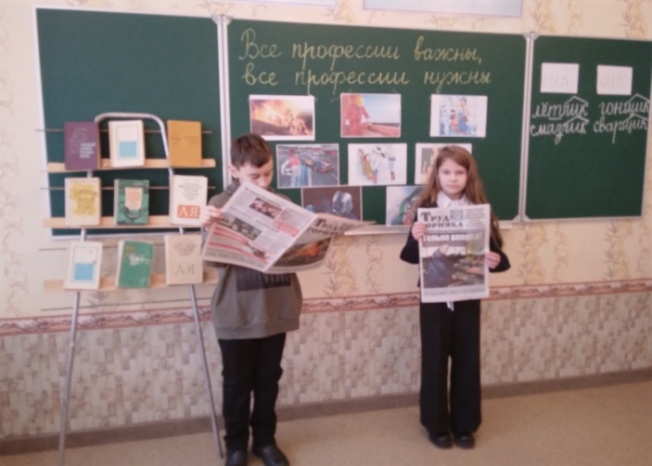 Художники презентовали творческие работы - кластер  «Суффиксы - чик, -щик»   VIII    Распределительный диктантУчитель называет имя существительное, обозначающее профессию или род занятий         человека. Учащиеся поднимают карточку с суффиксом -чик или -щик и записывают слова в соответствующий столбик       - щик: настройщик, мойщик, сварщик, фрезеровщик, барабанщик, дальнобойщик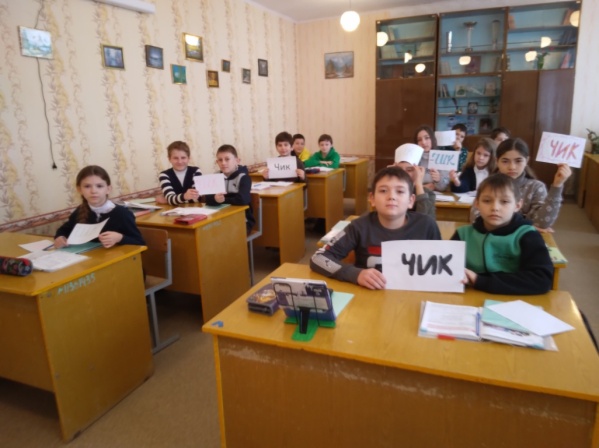        -чик: (со значением лица) заказчик, переписчик, переплетчик, наладчик. IX.   . Работа с индивидуальными карточками (самостоятельная работа по вариантам.)Карточка № 1  -Спишите, вставляя пропущенные буквы, объясните выбор суффикса.          - Бакен..., навод..., сплав..., фрезеров..., сбор..., газет..., рассказ..., стеколь..., бетон..., гардероб...Карточка № 2  - Спишите, вставляя пропущенные буквы, объясните выбор суффикса.       Арматур..., выдум..., проход..., пулемет..., уголь..., набор..., компьютер..., смаз..., прокат...  X. Итоги урока  - Над какой орфографической проблемой мы сегодня работали?  - Как мы ее решили?       - Какую роль играют в языке суффиксы?   XI. Рефлексия -Что нового вы сегодня узнали на уроке?-Чему научились,  работая в группах?-Какую цель вы поставили перед собой? (Учиться хорошо и готовить себя к выбору будущей профессии.)  XII. Заключительное слово учителя.Чтение стихотворения « Все профессии важны»-Профессий много в мире есть.  Их невозможно перечесть.  Сегодня многие нужны  И актуальны и важны.  И ты скорее подрастай,  Профессией овладевай,  Старайся в деле первым быть  И людям пользу приносить.   XIII.  Домашнее задание (дифференцированное)1. Написать небольшое сочинение (5-7 предложений) «Кем я хочу стать и почему?» 2. Составить кроссворд «В мире профессий», используя слова с суффиксами –чик-, -щик. 3. Нарисовать рисунок « Моя будущая профессия».Государственное общеобразовательное учреждениеЛуганской Народной Республики« Брянковская специализированная школа № 23»Урок русского языка  в 5-Б классеВсе профессии важны, все профессии нужны!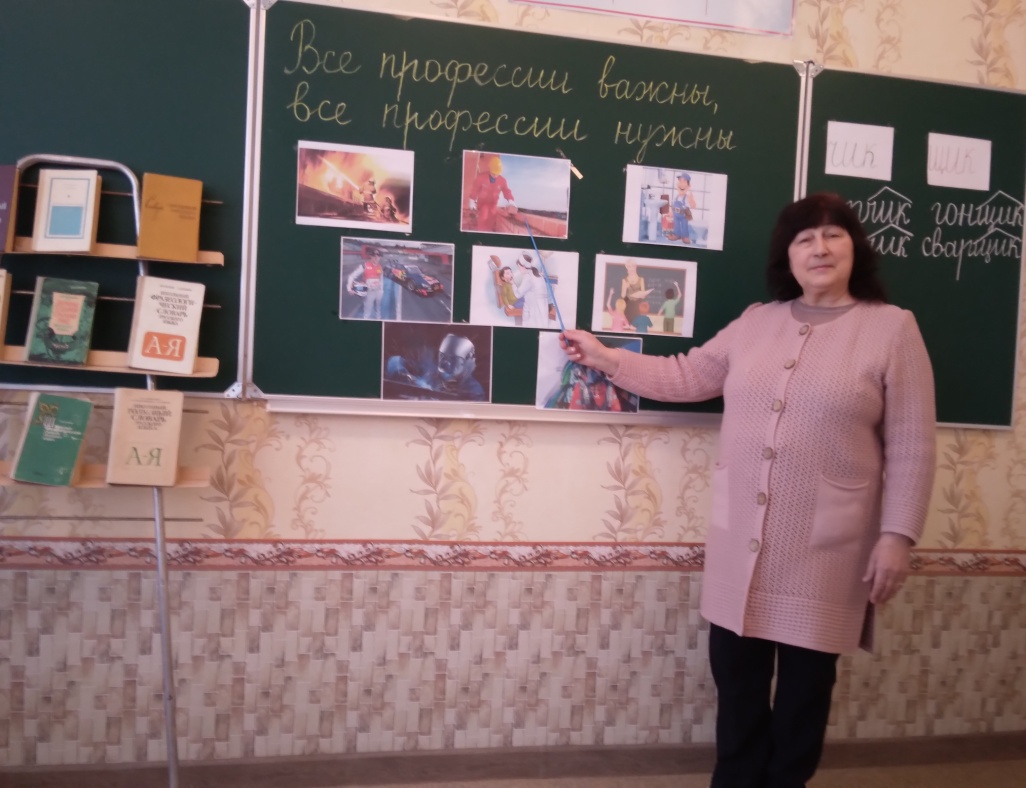 Подготовила учитель русского языка и литературы:Беляйкина Н.А.г.Брянка, 2023В суффиксе существительных -чик (-щик)ЧЩПосле букв: д, т, з, с, ж переписчикВ остальных случаях: мойщикОпознавательный признак орфограммы - стечение согласных